 ANNUAL GENERAL MEETING of the 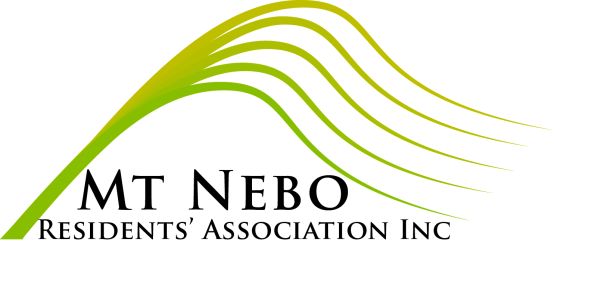 MOUNT NEBO RESIDENTS’ ASSOCIATION INCWednesday, 2 March 2022, commencing 7.30 pm at Mt Nebo Hall, View St2022 ANNUAL GENERAL MEETING  MINUTESPRESENT: Carmel Black, Karen Mungomery, Cathy Rough, George Valenti, Ross MacLeod, Bill Scattiini, Fiona Wright, Daniel Barnett, Cr Darren Grimwade, Julia Hocking, Melanie Ballantine, Lincoln Hudson, Peter Thompson.APOLOGIES: Greg Durrington, Di Clark, Andrea Mitchell, Rob Lachowicz.President Julia Hocking chaired the meeting and acknowledged the traditional owners of the land and elders past, present and emerging. She welcomed those present, particularly Cr Grimwade who had been very busy with the flood emergency in the division.President Julia Hocking chaired the meeting and acknowledged the traditional owners of the land and elders past, present and emerging. She welcomed those present, particularly Cr Grimwade who had been very busy with the flood emergency in the division.AGENDA ITEMDISCUSSIONOUTCOME1 To receive the Minutes of the 2021 Annual General Meeting 2 To receive the Annual Report of the President and Management Committee3 To receive the Statements of Accounts for 2021The above agenda items were deferred until the auditor’s report is received.Emergency AGM will be called to receive the reports when available.4 Election of President, Vice President, Secretary and TreasurerThe current committee stood down and all positions were declared vacant. Cr Grimwade chaired the election of the new committee.Properly made nominations had been received in the period specified in the constitution forPresident - Julia Hocking;Treasurer - Karen MungomerySecretary – Carmel BlackVice President Ross MacLeod had previously advised that he was not continuing due to the pressure of work and the importance of having new members participate in the committee.Di Clark had emailed offering to undertake duties as vice president if she was elected.The constitution ruled that the Management Committee also required one other committee member without a portfolio. Julia Hocking had approached a number of members who attended the meeting.There being no other nominations, the nominees were declared elected. Julia Hocking recorded her thanks to Ross for everything he has done while on the committee for numerous years, particularly in writing phenomenally successful grant applications that have enhanced the hall and its facilities for community events. The meeting affirmed its appreciation.Cr Grimwade accepted this as a nomination from the floor in Di’s absence, seconded by Cathy Rough. There being no other nominations for Vice President, Di Clark was declared elected. Member Lincoln Hudson nominated himself for this role and was seconded by Daniel Barnett. There being no other nominees. Lincoln Hudson was declared elected. The committee and meeting expressed their thanks to Lincoln.Appointment of an AuditorPaul Smith the current auditor, was in a flood-affected area, and did the books for numerous community organisations (hence the delay) but very capable and reliable.Karen Mungomery nominated Paul Smith, seconded by Cathy Rough. All in favour.AGM closed: 8.00pm